 BZP.27.21.2021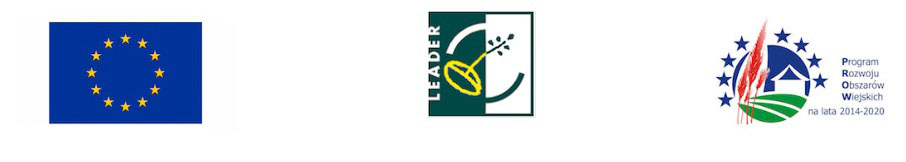 Załącznik nr 2 do SWZ…………………………………, dnia ……………………Wykonawca:……………………………………………………… (pełna nazwa/firma, adres, w zależności od podmiotureprezentowany przez:………………………………………………………(imię, nazwisko, stanowisko/podstawa do reprezentacji)OŚWIADCZENIE WYKONAWCY O NIEPODLEGANIU WYKLUCZENIU ORAZ SPEŁNIANIU WARUNKÓW UDZIAŁU W POSTĘPOWANIU składane na podstawie art. 125 ust. 1 ustawy z dnia 11 września 2019 r. Prawo zamówień publicznych (dalej jako: ustawa Pzp)Na potrzeby postępowania o udzielenie zamówienia publicznego pn. „Modernizacja placów zabaw na terenie Gminy Mosina”, prowadzonego przez Zamawiającego – Gminę Mosina w trybie podstawowym bez negocjacji, o którym mowa w art. 275 pkt 1 ustawy Pzp oświadczam, co następuje:oświadczam, że nie podlegam/ wykluczeniu z ww. postępowania na podstawie art. 108 ust. 1 pkt 1-6 oraz art. 109 ust. 1 pkt 4, 5 i 7 ustawy Pzp.JEŻELI DOTYCZY:- oświadczam, że zachodzą w stosunku do mnie podstawy wykluczenia z postępowania na podstawie art. ……………… ustawy (podać mającą zastosowanie podstawę wykluczenia spośród wymienionych w art. 108 ust. 1 pkt 1-6 oraz art. 109 ust. 1 pkt 4, 5 i 7 ustawy). Jednocześnie oświadczam, że w związku z ww. okolicznością, na podstawie art. 110 ust. 2 ustawy podjąłem następujące czynności naprawcze (procedura sanacyjna – samooczyszczenie): …………………………………………………………………………………………………………………………………………………....………………………………………………………………………………………………………………………………………………………Na potwierdzenie powyższego przedkładam następujące środki dowodowe:1) ………………………………………………2) ………………………………………………..Oświadczam, że spełniam warunki udziału w postępowaniu określone przez Zamawiającego w ogłoszeniu o zamówieniu oraz w ust. 3.4. rozdziału XIX Specyfikacji Warunków Zamówienia.2a. Oświadczam, że w celu wykazania spełniania warunków udziału w postępowaniu, określonych przez Zamawiającego w ogłoszeniu o zamówieniu oraz w:ust. 3.4.1. rozdziału XIX Specyfikacji Warunków Zamówienia, należy wpisać jakiej części zamówienia dotyczy  polegam na zasobach innego/ych podmiotu/ów*nie polegam na zasobach innego/ych podmiotu/ów**zaznaczyć właściwe Nazwa i adres podmiotu:……………………………………………………………………………………………………………………………………………………………………………………………………………………………………………….Udostępniane zasoby:…………………………………………………………………………………………………………………………….…………………………………(wskazać podmiot i określić odpowiedni zakres dla wskazanego podmiotu, w przypadku zaznaczenia, iż Wykonawca polega na zasobach innego podmiotu w celu wykazania spełniania warunków udziału w postępowaniu).OŚWIADCZENIE DOTYCZĄCE PODANYCH INFORMACJI:Oświadczam, że wszystkie informacje podane w powyższych oświadczeniach są aktualne 
i zgodne z prawdą oraz zostały przedstawione z pełną świadomością konsekwencji wprowadzenia Zamawiającego w błąd przy przedstawianiu informacji.Dokument musi być złożony pod rygorem nieważności	
w formie elektronicznej, o której mowa w art. 78(1) KC
(tj. podpisany kwalifikowanym podpisem elektronicznym),lub w postaci elektronicznej opatrzonej podpisem zaufanymlub podpisem osobistym.